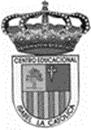 Centro Educacional de Adultos	     	NOMBRE Y APELLIDO ESTUDIANTE: Isabel la Católica – Puente Altohttps://isabellacatolica.cl/ 				______________________________	GUIA DE ACTIVIDADES. SEGUNDO NIVEL N°1GREETINGS AND FAREWELLSINDICACIONES DEL PROFESOR.EjemplosActividad de ejercitación.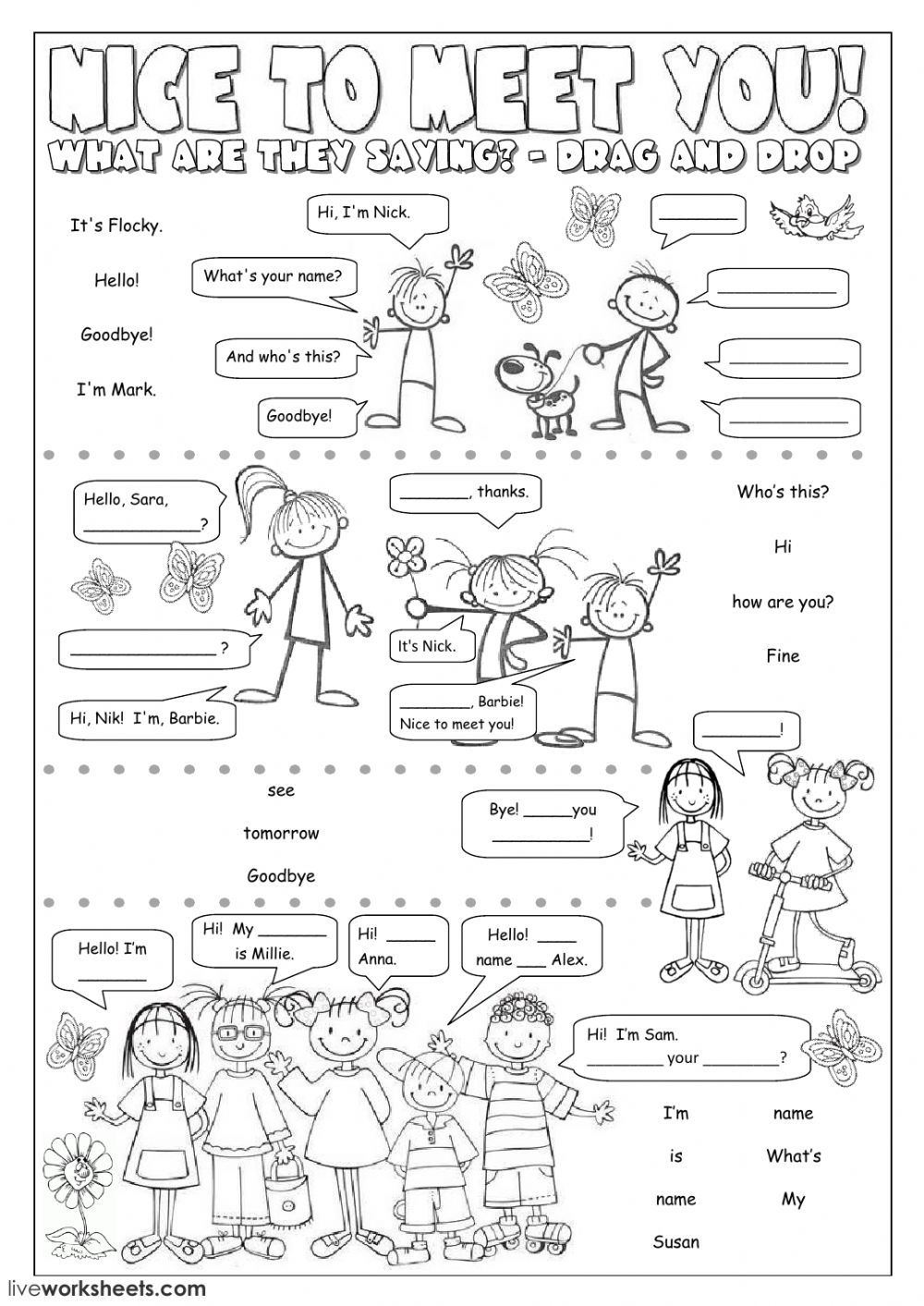 ASIGNATURAINGLÉSCURSOSEGUNDO NIVEL ______PROFESORVIVIANA LUCEROJOAN MUÑOZCORREO PROFESORPROFESORAVIVIANAINGLES@GMAIL.COMTEACHERNOCTURNA@GMAIL.COMFECHA DEINICIO08/03FECHA DE TERMINO15/03CONTENIDOSGREETINGS AND FAREWELLS.GREETINGS AND FAREWELLS.GREETINGS AND FAREWELLS.-LEE CUIDADOSAMENTE LAS INSTRUCCIONES Y COMPLETA LOS EJERCICIOS A CONTINUACION.HELLO! HOW ARE YOU? ----------------------- HI! I’M FINE THANK YOU                                                                A. Write the correct greeting under each picture.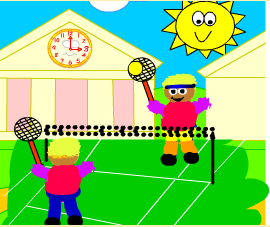 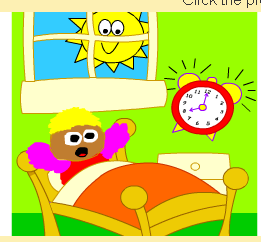 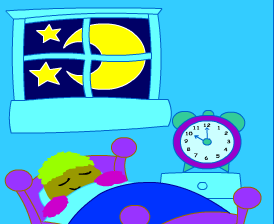 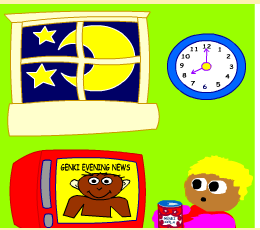 